[ 자 기 소 개 서 ]지원부문 :성    명 :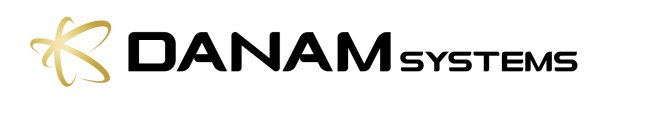 단암시스템즈㈜에 지원한 동기와 단암시스템즈㈜에서 이루고 싶은 Career 목표가 있다면 기술하세요. (500자 이내)소속된 조직(인턴, 아르바이트, 스터디그룹, 동아리 등)에서 어려운 상황에서도주어진 과제를 끝까지 수행한 경험 및 그 결과를 기술하세요. (500자 이내)소속된 조직(인턴, 아르바이트, 스터디그룹, 동아리 등)에서 타인과의 협력을 통해 공동의 목표를 추구했던 경험 및 그 결과를 기술하세요. (500자 이내)본인이 지원한 직무를 어떻게 이해하고 있는지, 그리고 본인이 해당 직무에적합하다고 생각하는 근거를 사례와 경험 위주로 기술하세요. (500자 이내)본인이 갖고 있는 직무 관련 기술 및 해당 기술의 활용 실적을 기술하세요. (500자 이내)Why should we hire you? Please provide your answer in English.(Maximum 400 words)